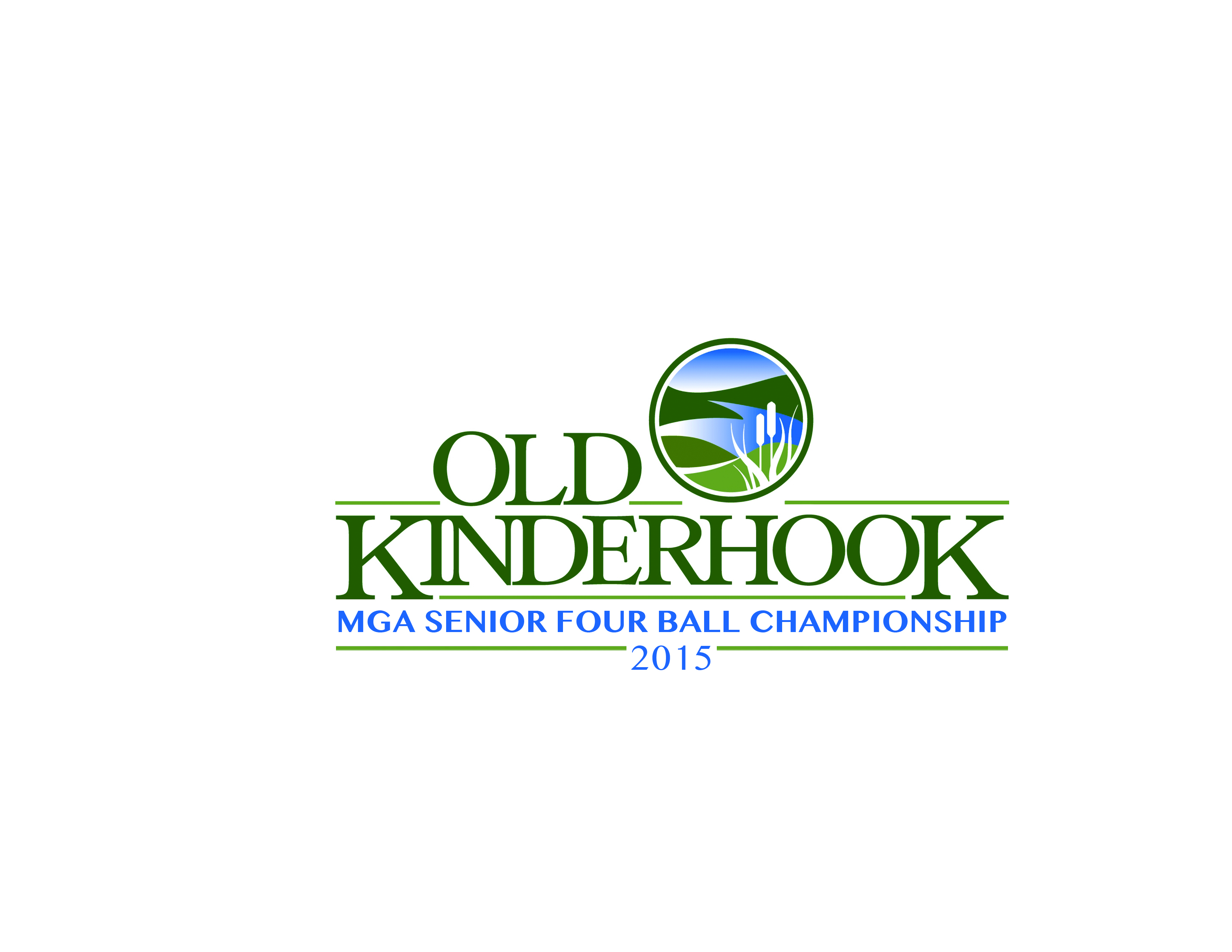 This information supplements the Local Rules and Conditions of Competition for 2015 MGA Championships Card, Pace of Play Guidelines/Procedures, and event entry form.  Posted course local rules do not apply.Teeing Grounds: The following will be the applicable teeing grounds for the Championship: NET FLIGHT PLAY will be from the Member TeesCHAMPIONSHIP FLIGHT will play from the Championship TeesSUPER SENIOR FLIGHT will play from the Member TeesOut of Bounds: Defined by the inside points, at ground level, of white stakes, and/or fence posts of the fence defining the perimeter of the Club property.Hazards and Wildflower Areas:  All hazards on the course are marked with either red or yellow paint.  Wildflower areas, which include the uncut native grasses, are considered as of the course.  If a player hits his ball into one of these areas and is unable to find it, he shall take the procedure to play it as a lost in the hazard,.Due to water hazards located inside of the wildflower areas, parts of these areas are marked as lateral hazards.  These spots are noted below.Wildflowers areas-Marked as lateral hazards:Right of 5 (entire length of hole)Right of 8 fairwayRight of 9 (entire length of hole)Left of 10 (entire length of hole)Left of 12 (from approximately 120 yards in)Left of 14 (entire length of hole)Discontinuance of Play: Note under Rule 6-8b and the Optional Condition set forth in Appendix I of the USGA Rules of Golf shall be in effect.  All practice areas shall be closed during suspension for a dangerous situation until the Committee has declared them open.  Penalty for Breach of the Local Rule: DISQUALIFICATIONNote: A suspension for a dangerous situation shall be signaled by one (1) prolonged air horn note, repeated, and all Competitors shall be verbally informed by the Committee.  All other types of suspension shall be signaled by three (3) consecutive air horn notes, repeated.  Resumption of play shall be signaled by two (2) short air horn notes, repeated.  .Distance-Measuring Devices:  The Local rule as prescribed by the USGA decision 14-3/0.5 has been adopted.  Distance-measuring devices are permissible: except distance-measuring devices which gauge or measure other conditions that might affect your play (e.g. gradient, wind speed)